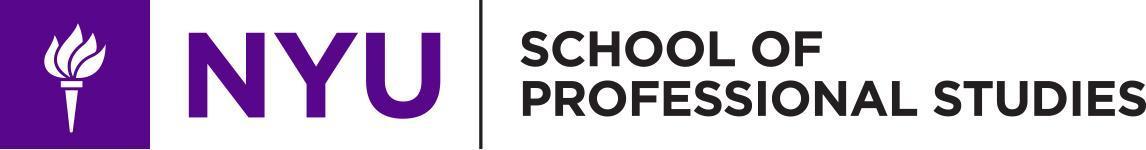 Introduction to Java ProgrammingGeneral Course Information Assistant Professor:		Sam SultanEmail:				sam.sultan@nyu.eduCourse title/number:		Introduction to Java Programming/INFO1-CE9238.001CEUs:				3Semester/Year:		Fall 2019Class location:		TBDClass meeting dates/times:	Mondays, (Dates TBD) 6:00PM - 9:30PMOffice Hours			By appointmentCourse Description:Learn the fundamental concepts of object-oriented programming and the Java programming language. Understand Java’s write-once, run-anywhere philosophy and the Java Virtual Machine, which allows any Java program to run on any platform. Gain a solid understanding of the Java language syntax and semantics, including Java program structure, data types, program control flow, String and Arrays, defining classes and instantiating objects, information hiding and encapsulation, inheritance, method overloading and overriding, exception handling, input/output data streams, and UI components. Reinforce these new concepts with hands-on assignments and a complete Java programming project.Course Prerequisites:None.  (Knowledge of another programming language is a plus, but not necessary).Minimal Tech Requirements:Student must be familiar/comfortable using a text editor (a text editor such as Notepad on the Windows platform or TextEdit on the Mac).  Preferably, student should install a more robust text editor such as Atom or Sublime. Student must also be familiar/comfortable using the Windows DOS/CMD environment, or the Mac Terminal environment.  A quick cheat sheet will be provided to facilitate the navigation and learning of some of those DOS/Terminal commands.    Course Structure/Method:This course will be delivered on Monday evenings in person. The class will encompass lectures, assignments, examples and demos, midterm and final exams.  All class content and assignments will be made available online via the web at http://oit2.sps.nyu.edu/~sultans/javaCourse Learning Outcomes:By the end of this course, students will be able to:Differentiate between Procedural vs. Object Oriented programming style. Understand and work with the various Java Data TypesObtain a solid understanding of how to control program flowMaster the use of conditional processing, loops & iterations, and method creation and callsGain knowledge of Objects and ClassesLearn how abstraction, encapsulation, inheritance and polymorphism workCreate method overriding and overloading to enhance your Object Oriented coding techniquesAppreciate Java Exception handling paradigmWork with input and output files and streamsObtain an initial learning of Swing user interface and appletsCommunication Policy:Credit students must use their NYU email to communicate.  Non-degree students do not have NYU email addresses.  NYU Classes course-mail supports student privacy and FERPA guidelines.  All email inquiries will be responded to within 24 hours during Monday through Friday 5pm. Email sent on Saturday or Sunday will not be responded to until Monday. I will respond to you using NYU email.Course Expectations:Students are expected to participate in each class session by offering their understanding of the subject, sharing ideas or discussing/commenting on another students comment.  In addition, students must complete and submit all assigned homework on time.  Late submission of homework will either not be accepted, or will result in a lower grade.  Students are also expected to develop with and present a team project with other students, as well as take and pass a midterm exam and a final exam. See full detail of expectations under “Assessment Strategy” below. Further information about specific assignments can also be found in the “Course Outline” section.Attendance: Students are expected to attend all classes. Excused absences are granted in cases of documented serious illness, family emergency, religious observance, or civic obligation. In the case of religious observance or civic obligation, this should be reported in advance. Unexcused absences from sessions may have a negative impact on a student’s final grade. Students are responsible for assignments given during any absence. Each unexcused absence may result in a student’s grade being lowered by 1 point.  A student who has three unexcused absences may earn a Fail gradeClass Participation: To receive full credit for the course, you should attend all classes since much of the learning occurs during class lecture, presentation and class discussions. Please contact the instructor if you anticipate missing any part of the class.  Please arrive on time so as not to disturb the flow of the lecture.  Excessive lateness may result in lower overall grade.  Required & Recommended Material: Beginning Java – 7th Edition Authors – Ivor Horton Publisher – Wrox Press Inc.  Instructor will also provide session by session content available online at class website http://oit2.scps.nyu.edu/~sultans/javaAdditional Recommended MaterialJust Java 2 – 6th Edition Authors – Peter Van Der Linden Publisher – Sun Microsystems Press.  Thinking in Java – 4th Edition Authors – Bruce Eckel Publisher – Prentice Hall.  Assessment Strategy:Contributing factors for determining your course grade include: Class Participation - 		10%  (Attendance is prerequisite to participation)Attendance -			10%Homeworks - 			10% Midterm Exam - 		35% Final Exam - 			35% Total				100%Class Participation: To receive full credit for the course, you should attend all classes since much of the learning occurs during class lecture, presentation and class discussions. Please contact the instructor if you anticipate missing any part of the class. Participation grades will be based on: Involvement in class discussions and activities Participation which demonstrates integration of reading, class work, relevance and application. Willingness to learn by accepting feedback, trying new skills and approaches, etc. Quality/quantity of providing effective and balanced class dialogue and feedback. Homework: Homework is always due one week from assignment date.  Student should complete the assignment and bring their answers to class the following week.  Instructor will ask students to present and discuss their answers prior to start of lecture of the following week. Midterm Exam: There will be a midterm exam. The exam will be an open book, open notes/internet style exam. The exam will test the student's acquisition of topics, concepts and competencies learned in this class up to mid-term. Final Exam: There will be a final exam. The exam will be an open book, open notes/internet style exam. The exam will test the student's acquisition of topics, concepts and competencies learned in this class. The final exam will only cover material covered in the second half of the term.NYU SPS Policies:“NYUSPS policies regarding the Family Educational Rights and Privacy Act (FERPA), Academic Integrity and Plagiarism, Students with Disabilities Statement, and Standards of Classroom Behavior among others can be found on the NYU Classes Academic Policies tab for all course sites as well as on the University and NYUSPS websites. Every student is responsible for reading, understanding, and complying with all of these policies.”The full list of policies can be found at the web links below:
University: http://www.nyu.edu/about/policies-guidelines-compliance.htmlNYUSPS: http://sps.nyu.edu/academics/academic-policies-and-procedures.htmlSchool Grading Policies:NYUSPS Career Advancement (non-degree) 
https://www.sps.nyu.edu/homepage/student-experience/policies-and-procedures.htmlCourse Outline:Session 1, Week 1, Introduction to Programming in JavaIntroduction to ProgrammingWhat is a Programming LanguageCompiled vs. Interpreted LanguagesProcedural vs. Object Oriented LanguagesThe Java EnvironmentThe Java Compiler, The JVM Java Virtual MachineDownloading and Installing the SDKWhat is Path and ClasspathCompiling and running a Java ProgramThe Java Language Keywords	Reading: Chapter 1Session 2, Week 2, Java Variable Data TypesDeclaring VariablesJava Primitive Data TypesVariable AssignmentCasting to another Data TypeAutomatic Data Type PromotionMathematical OperatorsOperator PrecedenceComments and Documentation	Reading: Chapter 2Session 3, Week 3, Program LogicDecision MakingThe if statement, and the switch statementLoops and IterationsThe for and while statementsBoolean ExpressionsLogical OperatorsConditional OperatorsVariable ScopeCreating and Using Methods	Reading: Chapter 3Session 4, Week 4, Strings and ArraysThe String classString and Substring OperationsComparing Strings for equality and inequalityArray of StringsStringBuffer ObjectsDeclaring ArraysArray of Arrays (Multi-dimensional Arrays)Iterating through arraysSorting arraysSorting arrays with a comparator object	Reading: Chapter 4Session 5-6, Week 5-6, Object Oriented Concepts and ProgrammingObject Oriented ConceptsDefining ClassesDefining Variables and Methods in a ClassInstantiating ObjectsDefining ConstructorsMethod OverloadingPackagesAccess Control to Class MembersAbstraction and Encapsulation	Reading: Chapter 5Midterm Exam (at start of session 6)Session 7, Week 7, Extending Classes and InheritanceClass InheritanceAbstract ClassesExtending ClassesWhat is a Superclass, what is a SubclassThe Universal SuperclassThe toString( ) MethodDetermining the type of an ObjectInheritance and Polymorphism	Reading: Chapter 6Session 8, Week 8, Java ExceptionsWhat are ExceptionsType of ExceptionsHandling ExceptionsThe try/catch BlockDefine and Throw your own Exception	Reading: Chapter 7Session 9, Week 9, File Input and OutputInput and Output StreamsUsing Readers, using WritersWorking with the File ObjectTesting for Files and DirectoriesFile Input and OutputDealing with BuffersReading from Files, writing to Files	Reading: Chapters 8-11Session 10, Week 10, Java UI, AWT and Swing ClassesFinal ExamCreating windowsSwing components Menus, text, buttons & other componentsUsing containersThe Flow Layout ManagerAdding menus to windowsEvent Handling, Event ListenersCreating AppletsDisplaying Applets in web pages	Reading: Chapters 17-19